Orienteering Western Australia Junior Camp Kerem July 2021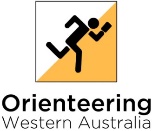 Registration Form NOTE FOR PARENTSAs camp organisers we realise and accept the responsibility you are delegating to us in caring for your child at the Junior Camp. Accordingly, our planning is attempting to cover all eventualities.  Three areas of special concern relate to behaviour, health and diet. Please complete the relevant sections of this form.PARTICIPANT DETAILSNAME: ………………………………………………………...  Male/Female               	DATE OF BIRTH: ……………………………ADDRESS: ………………………………………………………………….………….            P/CODE: ………..……..……PARENTS’ NAMES…………………………………………………………………..……………….…………………………………………….      PHONE (H)….………………………………………………………………..….(M)…………………..……………………………………………What is the highest level of orienteering course your child regularly completes unassisted? H       M       E       VETRANSPORTDoes your child need transport to Camp Kerem, Bullsbrook?  YES / NO Does your child need transport from Camp Kerem, Bullsbrook?  YES / NODIETPlease provide details of any special dietary requirements:……………………………………………………………………………………………………………………………………………………………………………………………………………………………………………………………………………………………..HEALTHDate of last Tetanus Vaccination……………………………………………………………Please provide details of any allergies, medical history or medication use of which the camp organisers should be aware:………………………………………………………………………………………………………………………………………………………………………………………………………………………………………………………………………………………………………………………………………………………………………………………………………………………………………………Parents, please indicate your wishes regarding the following:Permission   IS / IS NOT given for the organisers to take …………………………………………….. to a doctor or hospital for medical assistance if contact cannot be made with me.Emergency parent or other contact(s) for the duration of the camp : ………………………………………………………………… Medicare Number: …………………………………………………………………………....................BEHAVIOURI agree with the need to behave in a way supportive of the efficient operation of the Junior Camp and accept that my parents/guardians will be contacted if my behaviour is not appropriate.……………………………………………………………….[Signed - Participant]PARENT APPROVALI give permission for my son/daughter to attend the OWA Junior Training Camp on 3th - 5th July 2021. ………………………………………………………………[Signed - Parent/Guardian]Please arrange payment of camp fees as outlined on the Information pamphlet and send this form to:Rob West  email:  robgwest@bigpond.net.au   or post to Rob West, Box 279, Glen Forrest WA 6071